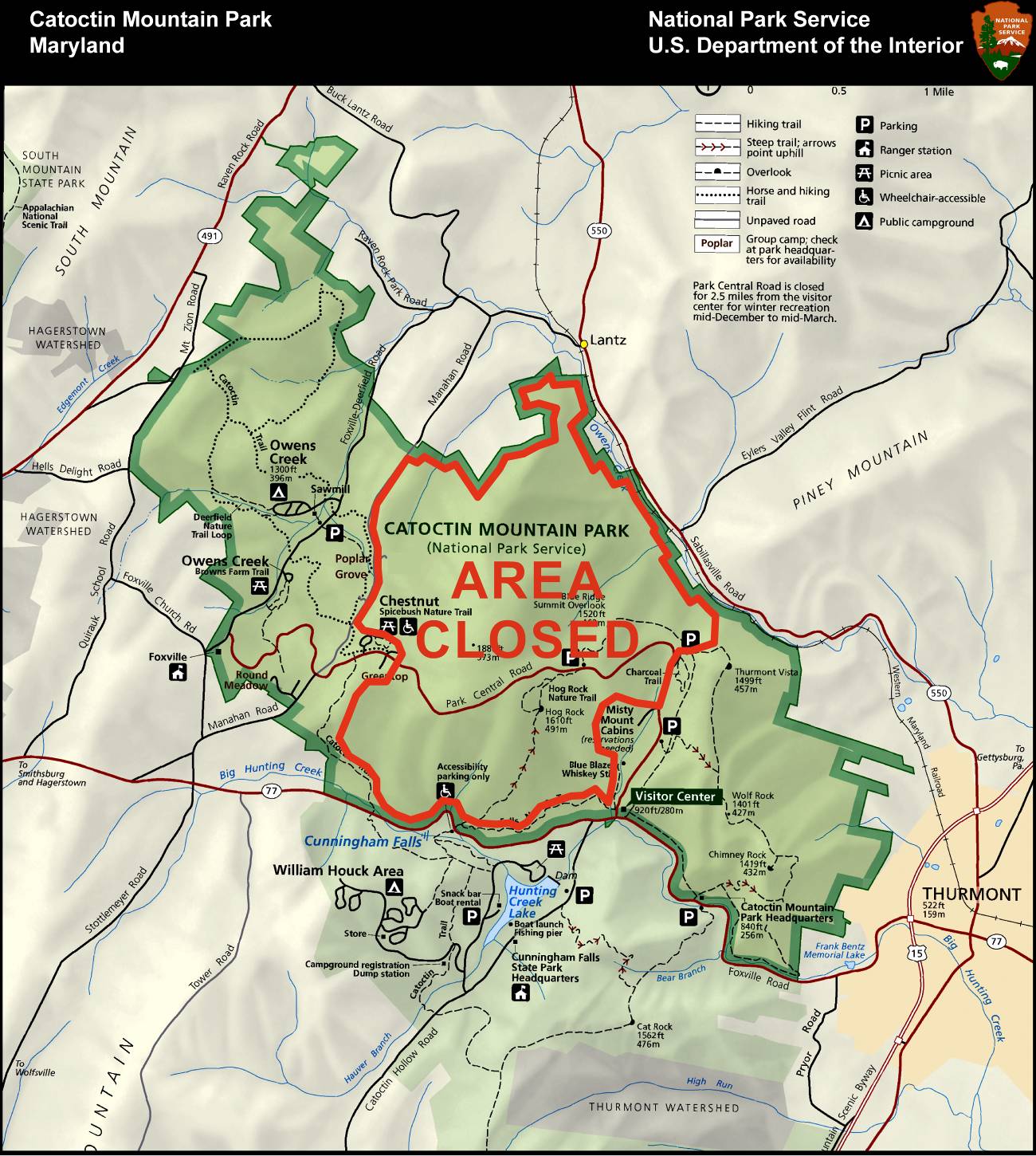 AREACLOSED  Saturday, May 2, 2015 at approximately 8:00 AM                                   Through            Sunday, May 3 at approximately 2:30 PMAPPROVED:DATE: 4-30-15